Cachet et signatureCachet et signatureConfirmations des Engagements :ligueathletismebejaia@yahoo.fr(Dernier délais Mardi, soit 03 jours avant la compétition)-.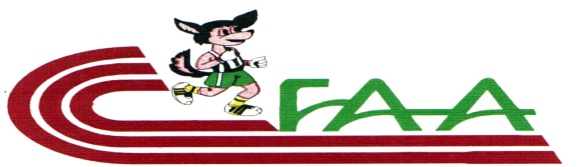 FEDERATION ALGERIENNE D’ATHLETISMELIGUE D’ATHLETISME DE BEJAIA Tel – Fax : 034 .12.54.61 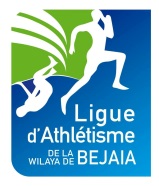 ENGAGEMENT FILLESENGAGEMENT FILLESENGAGEMENT FILLESENGAGEMENT FILLESENGAGEMENT FILLESENGAGEMENT FILLESENGAGEMENT FILLESENGAGEMENT FILLESCLUB :CLUB :CLUB :CLUB :Date :Date :Date :Date :N°NomsPrénomsDate de NaissanceDate de NaissanceEpreuve1Epreuve2Epreuve301020304050607080910ENGAGEMENT GARCONSENGAGEMENT GARCONSENGAGEMENT GARCONSENGAGEMENT GARCONSENGAGEMENT GARCONSENGAGEMENT GARCONSENGAGEMENT GARCONSENGAGEMENT GARCONSCLUB :CLUB :CLUB :CLUB :Date :Date :Date :Date :N°NomsPrénomsDate de NaissanceDate de NaissanceEpreuve1Epreuve2Epreuve301020304050607080910